Peter LorrePeter Lorre (született Löwenstein László) (Rózsahegy, 1904. június 26. – Los Angeles, 1964. március 23.) magyar származású amerikai színész, rendező.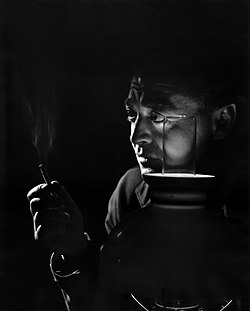 Liptó vármegye Rózsahegy városának Fonógyár városrészében született (ma Szlovákia) 1904-ben. Apja Löwenstein Alajos könyvelő, anyja Freischberger Elvira. Megszökött otthonról, német nyelvterületen színészkedett, ebből a korszakból Fritz Lang M – Egy város keresi a gyilkost című filmjében, 1931-ben nyújtott alakításával jegyezték meg a nézők. A nemzetiszocialisták térnyerése miatt Párizsba, onnan Londonba ment, ahol többek közt Hitchcockkal is dolgozott, végül Amerikában színészkedett.Válogatott filmográfiaM - Egy város keresi a gyilkost(M - Eine Stadt such einen Mörder), 1931, r: Fritz LangFehér démon (Stupéfiants), 1932, francia verzió, r: Kurt Gerron, Roger Le BonAmiről az asszonyok álmodnak (Was Frauen traumen), 1933, D, r: Bolváry GézaA férfi, aki túl sokat tudott (The Man Who Knew Too Much) 1934, USA, r: Alfred HitchcockTitkos ügynök (Secret Agent) 1936, USA, r: Alfred HitchcockKöszönöm, Mr.Moto (Thank You, Mr. Moto), 1937, USA, r: Norman FosterMr. Moto kockáztat (Mr. Moto's Gamble), 1938, USA, r: James TinglingMr. Moto lehetőséget ad (Mr. Moto Takes a Chance), 1938, USA, r: Norman FosterMr. Moto halálos titka (Mr. Moto's Last Warning) 1939, USA, r: Norman FosterA máltai sólyom (The Maltese Falcon), 1941, r: John HustonCasablanca, 1942, USA, r: Kertész MihályArzén és levendula, 1944, USA, r/d: Frank CapraAz ítélet (The Verdict), 1946, USA, r: Don SiegelNémó kapitány (20 000 Leaugues Under the Sea), 1954, USA, r: Richard Fleischer80 nap alatt a Föld körül (Around the World in 80 Days), 1956, USA, r: Michael AndersonA nagy cirkusz (The Big Circus), 1959, USA, r: Joseph M. NewmanUtazás a tenger mélyére (Voyage to the Bottom of the Sea), 1961, r: Irwin AllenRémtörténetek (Tales of Terror) - A fekete macska, 1962 USA, r: Roger CormanA holló (The Raven) 1963, USA, r: Roger CormanForráshttps://hu.wikipedia.org/wiki/Peter_Lorre